          《在线课堂》学习单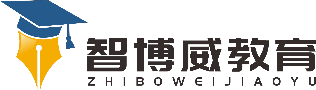 班级：                姓名：                 单元数学 3年级上册第1单元《时分秒》课题时间的计算温故知新1时是（    ）分，2时是（    ）个（    ）分，60×2是（     ）分。自主攀登2时=（     ）分                      360分=（     ）时95秒=（    ）分（    ）秒           1时36分=（     ）分130分=（    ）时（    ）分           2分40秒=（     ）秒2分-30秒=（     ）秒   稳中有升判断题。1.钟面上，分针走半圈是半小时。                              （     ）2.秒针从“6”走到“9”，表示时间过了15分钟。                 （     ）3.短跑比赛，小刚用了15秒，小东用了13秒，小刚跑得快，快2秒。（     ）说句心里话